MINUTESJOINT DICOM MEETINGWORKING GROUP TWO (WG-02) (Projection Radiography and Angiography)WORKING GROUP TWENTY EIGHT (WG-28) (Physics)Version 1Logistics:					Feb 19 to 21, 2018 | 09:00am to 5:00pmUniversity of Miami Medical Campus | Sylvester Comprehensive Cancer Center (SCCC)1475 NW 12th Ave, Room 1537Miami, Florida 33136Presiding Officers:				Francisco Sureda, Chair WG-02Donald Peck, Co-Chair WG-28Annalisa Trianni, Co-Chair WG-28 (EFOMP)Secretary:					Annalisa Trianni (ESR)Shayna Knazik (AAPM)Voting Members Present	Represented by AAPM	Donald PeckEFOMP, ESR	Annalisa TrianniGE Healthcare 	Francisco SuredaAAPM 	Nick BevinsPACS Health                                              	Steve MasseySiemens Healthcare GmbH	Heinz Blendinger (participated remotely via GoToMeeting)Preliminary EventsMembers identified themselves and their employers.Members reviewed and approved AgendaMembers reviewed and approved the minutes from the previous WG-28 meeting on November 27, 2017 at RSNA 2017 in Chicago, Illinois, and the joint WG-02 & WG-28 meeting on October 2017 in Milan, Italyftp://medical.nema.org/MEDICAL/Dicom/Minutes/WG-02/2017/ftp://medical.nema.org/MEDICAL/Dicom/Minutes/WG-28/2017/CP ReviewMembers reviewed the advances of the CPs discussed during the last meeting, and reviewed new CPs related to the scope of WG-02 and WG-28. Members reviewed the Table A.1-9 “Composite Information Object Modules Overview – Protocols” and confirmed that the corrections have been included in the released 2018a Standard.Review Current Work Items and SupplementsMembers finished the review of WG-21 Supplement 188 on Multi-energy (ME) CT scanners and had no further comments.  XA Protocol Storage (new supplement)Members reviewed and completed the Work Item request to be submitted to the DSC for new supplement XA Protocol Storage. The request will be submitted to be included on the agenda for the DSC April meeting (Action: Francisco Sureda).Members continued working on the Supplement and ensuring consistency with the Sup121.A new CP is needed to modify the Performed Storage Module in Part3 C.34.14  from Supp121 to allow protocols of any modality (Action: Francisco Sureda)The work in progress includes: (a) definition of the use cases related to the X-Ray Angiographic procedures,  (b) description of the set of parameters and associated details of the angio protocols, (c) mapping between IT related items (Modality Worklist), Imaging settings and Protocol Storage.Members have identified the Acquisition and Reconstruction Protocol Elements proposed by the XA manufacturers and have defined standard attributes.RDSR Informative Annex (new supplement)Members reviewed the work-in-progress of the supplement to replace the Annex AA of Part 17. This supplement includes guidelines to encode the RDSR object on the different equipment configurations (Angio, Mammography, surgical mobile, CR/DR). It will cover various clinical scenarios (e.g. repeat/reject analysis) and data flows. Members will continue developing this new supplement at their next meeting.Radiation Dose Structured Reporting for Cone Beam CT (new supplement)Members reviewed the work-in-progress of the new supplement pursuant to DICOM Work Item 2015-12-D (Cone Beam CT-RDSR). This new supplement considers an Extended RDSR with the possibility to include CBCT and other modalities as well as further information that the equipment could provide.Members discussed and completed a PowerPoint for presentation at the WG-06 Meeting in March with the goals of explaining the motivation of this new supplement and the necessity of the new integration connected with the P-RDSR document where all the dosimetric info should be integrated.  Follow –Up TopicsIHE MAP Profile: Members followed up the development of the new IHE Profile for Management of Acquisition Protocols (MAP).  Members will continue to monitor relative to the XA Protocol Storage work.Sup 164: Substance Admin Report SR: Members reviewed the updates of the supplement to ensure that the XA acquisition modality actor can query the contrast SR during the exam, after the injection has been performed.  No further discussion. IHE REM Profile: Members followed up the current CPs related to the IHE Profile for Radiation Exposure Monitoring (REM), and will provide comments when appropriate.  ftp://ftp.ihe.net/Radiology/TF_Maintenance/Review MRI Supplement 210 for Paradigm Protocol Storage: Members will continue to monitor the progress of this supplement.Reports from liaisons with other groups and organizationsAnnalisa Trianni reported on the MITA X-Ray Interventional activities and on the IEC Interventional activities related to radiation dose reporting.  No updates from MITA.Action Item to Chairs: Need to complete and send DSC Reports by March 27, 2018.New Work ItemsMembers discussed possible new activities, including joint activities with other WGs.Members decided to submit to DSC in April a new Work Item proposal for XA Protocol Storage.Planned Meeting Dates in 2018Members continued defining the calendar for 2018 meetings.June 4-6, 2018 joint WG-02/28 meeting in Prague, Czech Republic (confirmed availaility).September 17-19, 2018 joint WG-02/28 meeting in Helsinki – to be confirmed.New BusinessNo new business was discussed.AdjournThe Joint DICOM Meeting of WG-02 and WG-28 was adjourned at 3:30pm on February 21, 2018.Submitted by Luiza Kowalczyk, DICOM Secretary Reviewed by Clark Silcox, Legal Counsel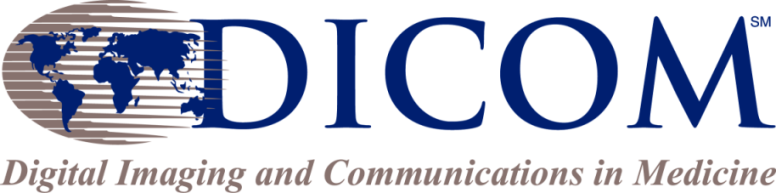 1300 North 17th Street, Suite 900
Arlington, VA 22209, USA+1-703- 841-3281https://www.dicomstandard.org/E-mail: dicom@dicomstandard.orgNumberNameSubmittedAssignedCoded StatusComments/Actions for WG-02 and WG-28CP 1319Frame Of Reference ReliabilityFrancisco Sureda, et al.Ulrich BuschAssignedNo updates.CP 1716Add Protocol MWL EntryO'DonnellO'DonnellLetter BallotMembers confirmed that the last part of the CP document which was missing is now complete. Members incorporated this in their XA Protocol Storage discussion. 
Action (Francisco Sureda): send an email to Kevin to add “define protocol sequence” either in the name or description.CP 1717Add WIP Flag to include procedure protocol instances O'DonnellO'DonnellVoting PackageMembers reviewed and had no further comments.CP 1718Encoding protocol dependence on device optionsO'DonnellO'DonnellAssignedMembers did not review.CP 1742Performed protocol code sequenceClunieClunieLetter BallotMembers reviewed and will continue to follow up.CP 1764More radiomic featuresQIICRClunieAssignedMembers reviewed and had no further comments.CP 1767Correct PS3.3 Figure 7.13.4-1 Protocol StorageSuredaClunieVoting PackageMembers submitted this new CP at the WG-06 meeting in January 2018. Members reviewed and had no comments.CP 1768Correct PS3.17 Figure FFF.2.3-1: “Example of Usage of Photometric Interpretation”SuredaClunieVoting PackageMembers submitted this new CP at the WG-06 meeting in January 2018. Members reviewed and had no further comments.CP 1769Add Radiation Dose units to CID 7181 to be used with Dose Quantities in Parametric Maps.TrianniClunieVoting PackageMembers submitted this new CP at the WG-06 meeting in January 2018. Members reviewed and had no further comments.CP 1770Compression ForceHöckerNolteAssignedMembers reviewed and had further no comments.